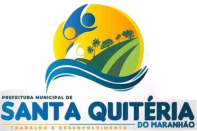 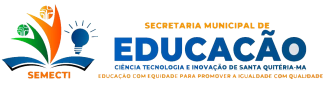 ESTADO DO MARANHÃOPREFEITURA MUNICIPAL DE SANTA QUITÉRIA DO MARANHÃO - MASECRETARIA MUNICIPAL DE EDUCAÇÃO DE SANTA QUITÉRIA DO MARANHÃOAV. SANTOS DUMONT, CENTRO, S/N – CEP: 65540-000CNPJ 30.687.450/0001-65PORTARIA Nº. 153 / 2022 - SEMECTIA SECRETÁRIA MUNICIPAL DE EDUCAÇÃO, CIÊNCIA, TECNOLOGIA E INOVAÇÃO de Santa Quitéria do Maranhão - MA, SRA. YARA RAQUEL MONTE COELHO CORREA, no uso de suas atribuições que lhe são conferidas por lei:RESOLVE:Art. 1º - EXONERAR, em razão da organização administrativa, a servidora ANA KÉCIA CABRAL LIMA COSTA, portadora da cédula de identidade Nº 016549972001-7 SSP/MA e inscrito no 	CPF Nº 000.456.473-13, do cargo em comissão de SECRETÁRIA ESCOLAR na UEB JOSÉ RODRIGUES DA COSTA, DA SECRETARIA MUNICIPAL DE EDUCAÇÃO, CIÊNCIA, TECNOLOGIA E INOVAÇÃO, deste município.		Art. 2º - Esta portaria entra em vigor na data de sua publicação, revogadas as disposições em contrário.		Art. 3º - Publica-se, registra-se e cumpra-se.Secretaria Municipal de Educação, Ciência, Tecnologia e InovaçãoSanta Quitéria do Maranhão – MA06 de maio de 2022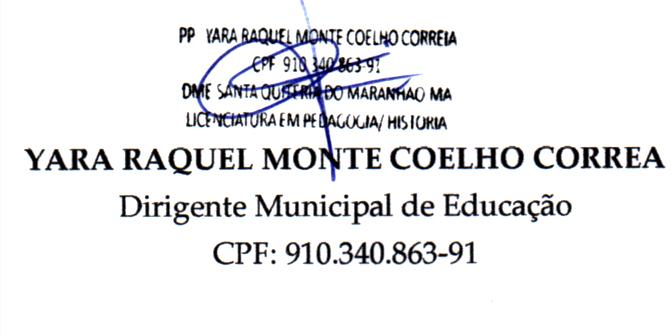 